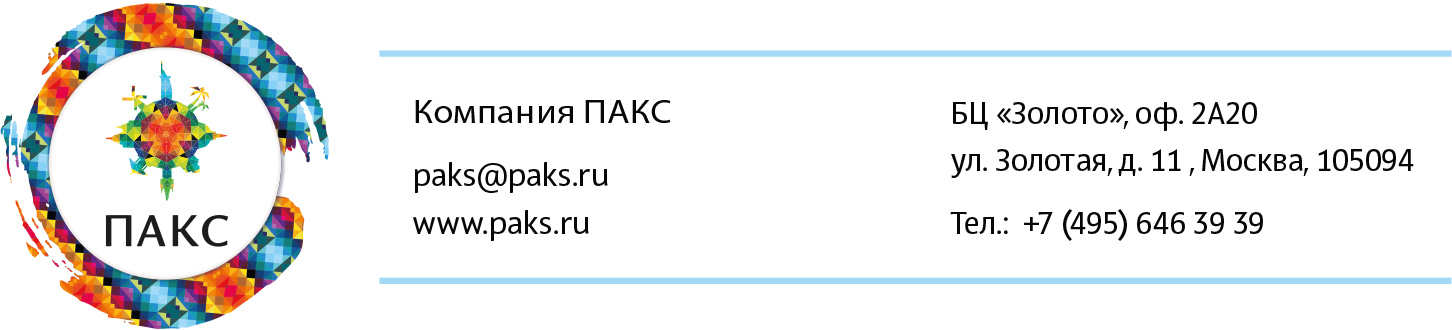 КУЛЬТУРНЫЕ ТУРЫ​Обзорный тур (весь день)Маршрут этого тура проходит практически через весь остров. Целью вашей поездки будет посещение 2 главных достопримечательностей острова – вулкана с вулканическим озером Батур и храм Бесаких.Вы остановитесь на смотровой площадке, откуда открывается потрясающий вид. Вулкан Батур «вырос» внутри самой большой в Азии кальдеры – воронке после взрыва вулкана. Его склоны покрыты застывшими потоками лавы – свидетельство извержения прошлого века.Рядом расположилось одно из самых восхитительных озёр на Бали. Озеро Батур является крупнейшим на Бали озером (8х3 км.) вулканического происхождения. По поверьям, его воды наполняются 11-ю источниками. Далее поездка в Бесаких – главный храм Бали, мать храмов, построенный у подножья самой высокой горы острова, Агунг. Гора и храм являются самыми почитаемыми объектами. Храмовый комплекс, состоящий из 22 отдельных храмов, стоит на высоте 1000 метров над уровнем моря. Бесаких невероятно красив, но для сотен туристов он открыт лишь частично, храня вековую загадочность. Во время экскурсии вы также посетите деревни Убуда, жители которых на протяжении веков хранят, передавая из поколения в поколение, прославившие Бали ремёсла. Вы увидите прекрасные изделия из золота, серебра, жемчуга и уникальные произведения из дерева и батика. Вы также посетите горный тропический сад, где выращивают кофе, какао, ваниль, ананасы, разнообразные местные фрукты и специи. Сможете продегустировать ароматные чаи, какао, кофе, приготовленный из свеже поджаренных зерен, а также увидите зверьков лувак, благодаря которым получают самый дорогой в мире кофе.Продолжительность 08:00-17:00.Русскоговорящий гид.Обед.Загадки восточного Бали (весь день)В этот день вы отправитесь на восток острова. Можно смело сказать, что ведёт туда дорога с самыми живописными пейзажами : океан с пляжами с черным песком или галечными бухтами с виднеющимся на горизонте островом Пенида, а немного позже добавляются горы, поросшие тропическими лесами.  Гоа Лавах или «пещера летучих мышей» – природная пещера, внутри которой обитают сотни тысяч летучих мышей, пожалуй, является одним из самых интересных мест на Бали. Храм Гоа Лавах, предположительно был построен в 11 веке из черного вулканического камня и входит в девятку самых важных храмов, которые защищают остров Бали от злых духов. Ежедневно балийцы молятся и приносят подношения, а вечером, когда темнеет, монахи приносят ко входу в пещеру щедрое угощение для летучих мышей, которые почитаются балийцами и считаются священными существами.Королевские источники/купальни Тирта Ганга – это архитектурный комплекс, построенный в 1946-48 годах последним королем округа Карангасем. Тиртаганга представляет собой архитектурный ансамбль с фонтанами, мостиками, причудливым лабиринтом из прудов и аллей с десятками статуй. Вся композиция дворца обрамлена пышным зеленым садом. Дворец был построен на месте святого источника, который существует и по сей день, поэтому религиозные ритуалы здесь не редкость.На центральном водоеме расположена тропинка из отдельно установленных каменных плит. У местных женщин существует поверье : будто бы если пройтись в определенном порядке по камням водной тропы, то можно обрести здоровье, долголетие и самое желанное – красоту. Кстати, рыбы плавают тут необычные – это золотые карпы Кой, привезенные сюда из Японии. Их размеры могут достигать 90 см, а стоимость каждого до 20.000USD! Водный дворец Таман Уджунг – элегантный комплекс между священной горой Агунг и восточным побережьем Бали.Он был построенный как загородная резиденция и место приема иностранных гостей королем округа Карангасем в 1909 г. Поговаривают, что на его возведение короля вдохновила поездка во Францию, потому он построен в европейском стиле.На территории комплекса есть несколько зданий и построек, фонтан, пруды, красивые тропинки, загоны с козочками и оленями и несколько видов свободно разгуливающих по парку птиц. Среди водных бассейнов построены небольшие павильоны, соединенные красивыми мостами.Продолжительность 08:00-17:00Русскоговорящий гид.Обед.
Магический Бали (полдня)В этот день вы посетите одни из самых живописнейших! мест Бали.Наша первая остановка – качели. Да, да, качели! Это очень популярное развлечение на о. Бали.Все качели расположены лицом к долине с высокими деревьями и видом на реку, что делает этот аттракцион очень популярным из-за незабываемых ощущений и фотографий. Здесь есть 8 качелей для различного уровня адреналина, с высотой над землей от 10 до 60 метров. А также : качели в тандемах;  большиt гнезда; лодка в джунглях; квадрацикл в рисовых террасах и др. Так же тут можно заглянуть в музей традиционной системы орошения «субак» и посетить кофейную плантацию с дегустацией кофе и чая. Продолжением экскурсии будет посещение удивительного места, священного Леса Обезьян. Здесь сказочные деревья, быстрая горная река, статуи поросшие мхом и масса забавных мартышек, истинных хозяев этого реликтового леса. Вы прогуляетесь под тенью тропических деревьев и понаблюдаете за любопытными обезьянками, которых можно покормить бананами. После обеда вы посетите водопад Тибумана. Небольшое количество посетителей и достаточно легкий доступ-не зря местные жители называют его одним из лучших сохранившихся секретов на острове.Пространство вокруг него покрыто зарослями папоротника и мха, что формирует здесь особую атмосферу, куда захочется вернуться вновь ради восхитительных ландшафтов и чистейшего воздуха.Высота потока около 35 метров и, несмотря на ее мощь, купаться у подножия в большой ровной заводи с песчаным входом могут все, даже дети.  Продолжительность 08:00-17:00.Русскоговорящий гид.Обед.К обрыву Улу Вату (полдня)Фантастический тур к древнему храму Улувату, расположенному на самой вершине скалы, возвышающейся на сотню метров над Индийским океаном. Храм является домом для племени любопытных обезьян, свободно гуляющих по его территории. По пути к храму вы посетите культурный парк «ГэВэКа», где строится одна из самых высоких в мире скульптур и полюбоваться панорамой всего острова.По приезду на территорию храма у вас будет возможность сделать фотографии бескрайнего океана, волны которого разбиваются пенным фейерверком о пребрежные скалы. Считается, что именно здесь можно наблюдать самый красивый закат на Бали.И во время того, как рыжий диск солнца будет лениво опускаться в океан и подсвечивать горизонт мягким розовым светом, вы увидите традиционный танец Огня «Кечак», исполняемый несколькими десятками мужчин. Замечательным окончанием вечера станет ужин в ресторане у океана на легендарном побережье Джимбаран, где вам подадут вкуснейшие и свежие морепродукты в стиле гриль. В меню: вода, лобстер, креветки, рыба, кальмар, ракушки; все подается с рисом, овощами и соусом, а в конце свежие фрукты.Продолжительность 14:00-21:00.Русскоговорящий гид.Ужин.Экзотический калейдоскоп (весь день)Не знаем ни одного человека, кто не любил бы шоколад. И побывать на фабрике по производству шоколада – мечта не только детей. Потому наш сегодняшний день начнется с исполнения желаний!По приезду на шоколадную фабрику вас пригласят на небольшую экскурсию, покажут какао-бобы в сыром и обжаренном виде и расскажут о процессе, после чего предложат продегустировать всю продукцию. Мм-м-м. Это наша любимая часть поездки!Фабрика производит более 20 вкусов шоколада : с кокосом, ананасом, с лемонграссом, имбирем, с фруктами и орехами, корицей, мятой, перцем-чили, клюквой, морской солью, с розеллой, гвоздикой, банановыми чипсами, ягодами годжи и др.Следующая остановка – храм Улун Дану, построенный в 17 веке на берегу высокогорного священного озера Братан. Именно он изображен на 50.000 RP купюре. Храм гармонично вписывается в водный пейзаж озера. Перед вами откроются фантастические виды! После обеда мы отправимся к легендарным рисовые террасам Джатилуви. Настоящее украшение Бали, они расположены каскадом и простираются на сотни метров.Рисовые террасы орошаются по традиционной балийской системе «субак» и с 2012 г. охраняются ЮНЕСКО и гордо несут звание Всемирного наследия.Наша последняя остановка – Парк Бабочек. Общая площадь парка – 3.000 кв.метров, что делает его крупнейшим в Азии. Тут обитают тысячи бабочек, принадлежащих к 15-ти видам, обитающим в балийских джунглях, а также другие многочисленные насекомые и паукообразные. Продолжительность 08:00-17:00.Русскоговорящий гид.Обед.Храм Танах Лот (полдня)Наше путешествие начнется во второй половине дня с посещения Леса Обезьян Алас Кедатон, среди местных жителей он считается священным местом. В лесу почти всегда стоит полумрак, так как плотные кроны деревьев пропускают лишь немного солнечных лучей, создавая таинственную атмосферу легендарного места. Кроме обезьян, в лесу живут летучие собаки (лисицы). Из еды они предпочитают фрукты, а на охоту вылетают ночью.Далее мы отправимся в один из самых удивительных храмов – Таман Аюн. В прошлом он был местом отдыха королевской семьи. Перевод названия – «водный сад» – говорит сам за себя: пруды с лотосами и карпами, удивительные деревья и цветы, статуи, покрытые мхом.
 
Следующая остановка – визитная карточка острова, храм Танах Лот. По легенде он возведен индуистским брахманом в 15 веке. Храм построен на скале прямо над бушующим океаном и связан с сушей узким перешейком, пройти по которому можно только во время отлива. Только верующие люди могут войти в храм.
 
Этот день закончится ужином, после которого у вас будет свободное время на шоппинг в магазине Duty Free.Продолжительность 11:00-19:00.Русскоговорящий гид.Свадьба в Королевском Дворце (пол дня)Вы решили дать клятвенное обещание своей второй половинке? Или у вас впереди помолвка/обручение или свадьба? Или не за горами годовщина свадьбы?Значит скоро – одно из самых ярких событий жизни. И, следовательно, это должен быть праздник, воспоминание о котором, вы будете хранить как самую большую семейную драгоценность. Вы мучаетесь в поисках незабываемого подарка? Выбор, конечно, за вами, но в одном вы можете быть абсолютно уверенными, нигде в мире ваш праздник не станет таким красочным, торжественным, запоминающимся и неповторимым, как на Бали!Каждый народ имеет собственные свадебные обычаи и традиции, а на Бали они призваны обеспечить молодоженам и влюбленным счастье и семейное благополучие.ПРОГРАММА15:00   Выезд из отеля16:30   Прибытие на место проведения церемонии16:45-17:45   Переодевание в свадебные наряды и макияж17:45-18:00   Отправление к месту проведения свадебной церемонии18:00-20:00   Свадебная церемония. Торжество начинается с красочного шествия – жениха и невесту несут на свадебных повозках к главному входу Королевского Дворца. Эту процессию сопровождают девочки с цветами, юноши с традиционными балийскими зонтами, женщины в красочных нарядах с цветочно-фруктовыми композициями на головах, танцоры и музыканты с традиционными музыкальными инструментами Gong Beleganjur. Перед главным входом во дворец состоится первая часть церемонии Tanjung Sambuk с кокосом. Далее, внутри дворца в павильоне Bali Gede пройдет основная часть Natab : жених и невеста обменяются кольцами, сделанными из пряжи и подпишут свидетельство о браке. После балийского музыкального представления Wayang молодые проходят через цветочный дождь. Во внутреннем дворе жениху и невесте накрывают праздничный ужин. Церемонию обручения торжественно закончит представление балийских танцев, в конце которых молодые смогут сделать фото с танцорами.20:30  Выезд в отель.22:00  Прибытие в отель.Шоу «Дэвдан»«Девдан – сокровище архипелага» – это великолепное, заманчивое и смелое Шоу, которое предлагает своим зрителям невероятно захватывающее путешествие по богатому культурой и традициями Индонезийскому Архипелагу. Вместе с героями, Вы совершите путешествие по впечатляюще живописным островам – Бали, Калимантан, Суматра, Ява, Борнео и Папуа, –  исследуете красоту и подлинное наследие Индонезийского Архипелага, представленное  красивейшими традиционными танцами в сочетании с современными танцевальными постановками в стиле хип-хоп, ослепительными костюмами, потрясающе неповторимыми акробатическими номерами, сотней разноцветных прожекторов, игрой света и звука – все это делает шоу по-настоящему уникальным и интересным для всех возрастов! Бали Нуса Дуа Театр – это новейший театральный комплекс, который был спроектирован и построен с учетом новейших приёмов сценического искусства, звука и систем освещения. Вместимость: 700 мест. Исполнители: 63 актера и актрисы, группа актёрской поддержки – 50 человек. Костюмы – 590 единиц. Продолжительность шоу – 90 минут. Дети:* дети до двух лет не допускаются на шоу* дети 2-4 лет допускаются бесплатно и сидят на коленях у родителей* детский тариф распространяется на детей 4-12 летКОМБИНИРОВАННЫЕРафтинг+Слоны
7:00-18:00Минимум 2 взрослых.Обед. 10:00-22:00Минимум 2 взрослых.Ужин.Рафтинг+птицы, рептилии
7:00-17:00Минимум 2 взрослых.Обед.Рафтинг+квадрациклы Kubec
7:00-18:00Минимум 2 взрослых.Обед. Слоны+зоопарк, квадрациклы багги
7:00-17:00Обед. Слоны+зоопарк, катание на бубликах
7:00-17:00Обед.Катание на бубликах+квадроциклы багги
7:00-17:00Обед.АКТИВНЫЕ ТУРЫЗавтрак с орангутангами (полдня)Завтрак в зоопарке может быть обычным делом, но завтрак с Орангутангом! Это будет незабываемый опыт! Впервые в зоопарке Индонезии вы можете позавтракать в компании королей джунглей – орангутангами. По прибытию, служащие зоопарка проводят вас в ресторан, где играются три-четыре забавных орангутанга. Вы будете очарованы не только прелестными животными, но и душевной трапезой. На выбор будут предложены яйца Бенедикта, домашняя гранола, традиционные блюда. Сезонные фрукты и овощей, соки, также свежеиспеченный хлеб с маслом и джемом, не будут забыты и чашка балийского кофе или теплого английского чая. Хотя орангутанг – это главная изюминка программы, но после завтрака вас ждет не менее яркое на впечатления путешествие по территории Зоопарка. Также вы сможете покормить слонов и сделать фото с гиббонами и птицами. Что может быть лучше такого утра, когда наблюдаешь за прелестными животными, которые зарядят хорошим
настроением на весь день?Продолжительность 07:00-13:00.Завтрак.Сафари парк (весь день)Недавно открывшийся на острове парк, теперь может подарить своим гостям просто уникальное путешествие и возможность оказаться среди более, чем 50 видов животных. Здесь нет клеток и все животные гуляют в огромных вольерах с натуральной средой их обитания. Для львов – просторные лужайки, водоемы и тенистые пещеры, для
обезьян – деревья с лианами, для бегемотов – болото, а для козерогов – горные склоны. Сафари-бас провезет вас по ухабистым джунглям, по разным регионам нашей планеты : Индонезии, Африки, Индии, долине Амазонки, а сопровождающий вас рейнджер расскажет много интересных фактов из жизни обитателей парка.
Новинка сезона – экскурсия во второй половине дня, Ночное Сафари! После 20-минутной пешей прогулки вас ждет незабываемое путешествие по африканской саванне в специально спроектированном автобусе-клетке (для макс. 12 человек). У вас будет уникальная возможность понаблюдать за ночной жизнью диких животных в практически
естественной среде обитания. После вас ждет 15 минутное огненное шоу «Ритмы Африки», а незабываемый вечер завершит ужин-барбекю в ресторане с африканской тематикой.
А прокатиться по парку На Джипе – уникальное и интерактивное приключение для всей семьи! Именно сидя в джипе вы сможете увидеть на расстоянии вытянутой руки тигров, львов, бегемотов, обезьян, носорогов, страусов и других животных, которые непринужденно гуляют в вольерах парка в своей натуральной среде. Целое ведерко вкусняшек сможете скормить многим из них. Восторг детей и взрослых гарантирован!
Продолжительность 08:00-17:00.Экзотика Бали (полдня)Палитра этого тура даст вам возможность услышать пение птиц и увидеть их яркое оперение, познакомиться поближе с рептилиями и даже покормить их, а также посетить сад орхидей и окунуться в чары этих красивейших цветов.Это замечательный тур для всей семьи! Парк птиц. Занимает территорию в 2 гектара и представляет собой таинственный тропический лес с практически незаметными вольерами и прекрасными экзотическими садами, на территории которого проживает более 1000 птиц из 250 различных видов. Некоторых из них вы сможете взять на руки и сделать незабываемые фотографии. В парке вы сможете посмотреть на балийских скворцов и попугаев, австралийских какаду и африканских венценосных журавлей, полюбоваться на танзанийских фламинго, пообщаться с южноамериканскими попугаями ара, понаблюдать за пеликанами и забавными птицами-носорогами, вы увидите редких казуаров и прекрасных райских птиц.Парк рептилий. В этом парке вы сможете увидеть известного дракона «комодо», единственного сохранившегося потомка динозавров. Среди множества видов крокодилов, ящериц и змей вы увидите королевскую кобру, ядовитую мамбу, смертельно опасного вайпера и 8-ми метрового питона. Также тут есть игуаны, черепахи, ящерицы, которых можно взять на руки.Продолжительность 09:00-14:00Сафари на слонах (полдня)Не покидайте Бали не посетив балийское сафари на индонезийских слонах.На северной части острова находятся прохладные джунгли Таро, по которым пролегает маршрут путешествия. В умиротворяющей обстановке райского тропического сада вы сможете приблизиться и погладить этих удивительных животных. Ваше знакомство со слонами и их повадками начнется с поездки через джунгли. Вас посадят в специальное кресло на спину слона и с высоты вы будете наблюдать за повадками вашего большого доброго друга. Вы увидете, как в перерывах между прогулками, рисованием и другими занятиями, слоны самостоятельно купаются в проточном озере парка и понаблюдаете за шалостями слонят. В парке четыре умилительных слонёнка, с которыми всегда можно пообщаться.После поездки вас ждет не менее увлекательное представление слонов, демонстрирующее невиданные способности у этих огромных и на вид неуклюжих животных к балансу, гибкости и аккуратности. После шоу вы сможете покормить слонов из рук (бесплатно предоставляются кокосовые палочки, а также корзинки фруктов за дополнительную плату), сделать замечательные фотографии с этими грандиозными животными, а также изучите их происхождение и многообразие видов в музее слонов и информационной галерее Сафари-Парка Слонов. После весело проведенного времени вас будет ожидать обед в ресторане парка слонов.Не покидайте Бали не посетив балийское сафари на индонезийских слонах.На северной части острова находятся прохладные джунгли Таро, по которым пролегает маршрут путешествия. В умиротворяющей обстановке райского тропического сада вы сможете приблизиться и погладить этих удивительных животных. Ваше знакомство со слонами и их повадками начнется с поездки через джунгли. Вас посадят в специальное кресло на спину слона и с высоты вы будете наблюдать за повадками вашего большого доброго друга. Вы увидете, как в перерывах между прогулками, рисованием и другими занятиями, слоны самостоятельно купаются в проточном озере парка и понаблюдаете за шалостями слонят. В парке четыре умилительных слонёнка, с которыми всегда можно пообщаться.После поездки вас ждет не менее увлекательное представление слонов, демонстрирующее невиданные способности у этих огромных и на вид неуклюжих животных к балансу, гибкости и аккуратности. После шоу вы сможете покормить слонов из рук (бесплатно предоставляются кокосовые палочки, а также корзинки фруктов за дополнительную плату), сделать замечательные фотографии с этими грандиозными животными, а также изучите их происхождение и многообразие видов в музее слонов и информационной галерее Сафари-Парка Слонов. После весело проведенного времени вас будет ожидать обед в ресторане парка слонов.Продолжительность 07:00-15:00, 12:00-18:00, 14:00-22:0007:00-15:00Обед.12:00-18:00Обед.14:00-22:00Ужин.Сплав на плотах по горной реке (полдня)Чтобы стряхнуть, избавиться, буквально смыть с себя   всяческие проблемы и тревоги просто необходим рафтинг. Знаменитый доктор Фрейд в наше время вполне мог бы выписать такой рецепт : “Второй день пребывания на Бали – рафтинг. Принимать – чем больше, тем лучше”.Сплав по горной реке Аюнг длится примерно 2 часа (12 км) и проходит через 33 порога II и III класса сложности из VI-ти возможных и не требует никакой специальной подготовки или навыков. С надежным оборудованием и экипировкой вы почувствуете себя абсолютно защищенными. Это радостное приключение абсолютно безопасно для всех участников от 5 до 65 лет. Здесь все просто: вам выдают спасательные жилеты, шлемы и весло, сажают на резиновую лодку (до 6 человек в лодке), дают профессионального опытного инструктора, который сидит сзади и рулит. Вам остается только грести по его командам. Очень весело, особенно учитывая тот факт, что инструктор проявляет врожденное чувство юмора и то и дело шутливо отдает ложные команды.Главное удовольствие от такого сплава – захватывающие дух водопады, крутые спуски, заросли девственных тропических влажных лесов, возвышающиеся ущелья и завораживающие рисовые террасы. Это – самый легкий способ погрузиться в атмосферу настоящего тропического леса с его бурной растительностью, звуками и запахами. Если вы любите природу и приключения – рафтинг на Бали не оставит вас равнодушным!Стандартный07:00-15:00Обед.Активный сплав на плотах по горной реке (полдня)Главное удовольствие от такого сплава ошеломляющие виды бурных водопадов, канатных мостиков, лиан и пальмовых зарослей. Это – самый легкий способ погрузиться в атмосферу настоящего тропического леса с его бурной растительностью, звуками и запахами. Если вы любите природу и приключения рафтинг на Бали не оставит вас равнодушным!Активный07:45-15:30Обед.Багги по джунглям (полдня)Для любителей быстрой езды через балийские джунгли предлагается «погонять» на багги новейшего поколения, марки “Polaris”. Вы можете воспользоваться одноместным багги, двуместным вместе с партнером или в качестве пассажира в компании профессионального водителя. Все модели багги просты в использовании, оснащены автоматической коробкой передач и дополнительными средствами надёжной защиты: ремнями безопасности, сдерживающими сетями по бокам, ограждающими рамами сверху и бамперами по окружности багги. Всем участникам движения выдаются шлемы.В тур включено 3 круга по лесной дороге, каждый круг 4.5 км и занимает примерно 20-25 минут. Во время поездки ваше путешествие можно заснять на камеру GoPro (дополнительно оплачивается). По окончанию гонок вас ожидает вкусный обед в ресторане с видом на рисовые поля.Самостоятельно управлять багги можно с 18 лет, и получить дозу адреналина в качестве пассажира от 12 лет.07:00-16:00Обед.Багги (полдня)Предлагаем Вам новый захватывающий дух тур.Buggy – это специальная машина с автоматической коробкой передач, которая передвигается по бездорожью. После прохождения инструкции, Вы сможете управлять этой машной самостоятельно. В багги Вы можете каться сами или разделить это удовольствие на двоих.Вы совершите путешествие по диким джунглям, проедете между рисовыми терассами и через традиционные балийские деревни. Резкие повороты и крутые склоны сделают эту поездку увлекательным путешествием. У Вас будет возможность остановиться и сделать незабываемые фотографии дикой природы.После двухчасовой прогулки, Вам будет накрыт обед на свежем воздуже.Детям с 5 лет разрешается кататься вторым, а с 16 лет можно самостоятельно управлять машиной.12:00-18:30Ужин.Квадрациклы (полдня)Захватывающее приключение для всей семьи! У вас останутся незабываемые впечатления и ощущения от интересной поездки по девственным лесам острова Бали на современных четырехколесных мотоциклах. Во время путешествия по необъезженным дорогам Бали под присмотром инструктора и помощников вы увидите живописные рисовые террасы, балийские горные реки и экзотические растения тропических лесов. Вы сможете управлять квадроциклом самостоятельно или разделить его с вашим партнером. После  двухчасовой прогулки вам будет подан обед.Взрослые и дети с 16 лет, умеющие управлять такой машиной могут брать одноместный квадроцикл. Детей с 5 лет допускают сидящими вторыми на квадроцикле.07:15-14:00Обед.Дикий север (весь день)Этот тур для тех, кто жаждет приключений и самых ярких эмоций.После прибытия на базу вы пересядете на багги и отправитесь к озеру. Вас ждет идиллическая прогулка на каноэ по озеру Тамблинган. Здесь запрещено использование моторных лодок, на берегах растут вековые деревья и стоит небольшой горный храм, отражающийся в тихой прохладной воде.После прогулки, на берегу вас вновь ждут багги и захватывающий маршрут : через холмы Каю Пандак, экстремальные гонки по Скалам Дьявола, поездка вдоль красивейших плантаций и пару кругов на финальном гоночном участке для добавки адреналина. После обеда-пикника вы едете на джипах 4WD Land Rover к деревне Бенгкел, которая славится красивейшими рисовыми террасами. Именно по ним у вас будет непродолжительный треккинг, где вы насладитесь видами прекрасной долины с рисовыми террасами.Далее переезд на джипе через местные деревеньки к водопаду, который спрятан от главных дорог. После короткой пешей прогулки по лесной дорожке вы сможете искупаться в освежающем водопаде или просто сделать отменные фото (говорят, если искупаться в водопаде в день полнолуния-исполнятся все самые заветные желания!) Тур заканчивается на базе ранним ужином в ресторане с террасой, с которой открываются умопомрачительные виды). Вы также сможете отведать свежеобжаренный кофе с местной плантации (ростер на плантации свой, что обеспечивает наслаждение каждой капелькой вкуса кофе свежайшей обжарки)7:00-20:00Обед+ужинПриключения на джипах (весь день)Маршруты на джипах 4×4 предлагают захватывающее и запоминающееся приключение через сердце Бали – треки, которые редко используются из-за удаленности и труднодоступности. Опытные водители провезут вас через леса, склоны, ущелья, храмы, деревни, рисовые поля и многое другое.Исследуйте самые экзотические уголки острова, объединяя культуру с приключением.1/ На север (North) 1930-20002/ На запад (West) 1930-20003/ Тур по застывшей лаве 1800-14004/ Легкое восхождение 0300-1400Восхождение на гору Батур
Минимум 2 взрослых01:30-14:00.Велосипедный тур
Минимум 2 взрослых07:30-15:30Обед.Прогулка на лошадях 90 минут
Минимум 2 взрослых07:30-15:30Обед.Полеты на вертолете
Улувату 30 мин Танахлот+Улувату 55 минут Кинтамани 55 минут Кинтамани+Храм Бесаких+вулкан Агунг 1 час 30 мин. Морская прогулка у о.Лембонган (весь день)Представьте…Вы идете по дну океана, восхищаетесь морскими садами, цветными кораллами, играете с яркими рыбками, кормите их с рук…и улыбаетесь.Всего 30 минут на скоростной лодке Marine Walk до белоснежного пляжа Лембонган и вы сможете насладиться нашим предложением “Все включено”В программу включено:* Трансферы от отеля и обратно* Трансферы на лодке от пристани* Прогулка под водой в шлемах* Плавание с маской и трубкой* Каяк / Катание на велосипеде* Обед* Фотографирование под водой* Инструктор-ассистент под водой* Камера хранения, полотенце, душевая* Страховое покрытие Замечание: Гости, имеющие проблемы с сердцем или легкими, употребляющие лекарства, беременные, больные астмой или другими заболеваниями, связанными с дыхательными путями, нырять не могут.07:00-16:30ОбедНуса Пенида (весь день)Остров Нуса Пенида часто называют островом «синего рая». Этот остров вблизи Бали привлекает многочисленными пляжами и нетронутыми коралловыми рифами с богатой тропической фауной : здесь, кроме десятков видов кораллов и тропических рыбок, можно увидеть и других животных, включая морских черепах. Одна из бухт острова, Crystal Bay – это настоящая дайверская Мекка.Приглашаем исследовать этот тропический рай вместе. В программу включено:∙ кондиционированный трансфер из отеля и обратно∙ катер∙ тур к : пляжу Broken, лагуне в скале Bilabong, пляжу Kelingking∙ плавание с трубкой, маской, ластами∙ катание на водных банане и ватрушке∙ каякинг∙ водная горка на понтоне∙ приветственный напиток∙ обед, кофе и чай∙ использование бассейна на клубном пляже∙ полотенца, раздевалки, душ∙ страховка06:30-17:00МИНИМУМ 2 ВЗРОСЛЫХОбедКруиз к коралловым рифам (весь день)Приглашаем Вас отправиться в круиз к тропическому острову Лембонган на борту комфортабельного трехпалубного катамарана Бали Хай ll. Катамаран швартуется у плавучего понтона в прозрачных водах бухты острова, изобилующей разноцветными кораллами и причудливыми рыбками, идеального места для активного и семейного отдыха!07:30-17:30(дни недели:1,3,5,6)Обед.Круиз на «Аристокэте» (весь день)Отправляйтесь в незабываемое путешествие под парусами комфортабельного катамарана «Аристокэте» к райской бухте острова Лембонган и насладитесь отдыхом на частном Клубном Пляже компании Бали Хай Круиз.07:30-19:00(дни недели:2,4,5,7)Обед.Круиз «Ужин на закате солнца» (полдня)Экваториальный вечер в океане, прекрасный закат, превосходный ужин и насыщенная анимационная программа.16:30-21:45(дни недели:1,3,5,6)Ужин.Вечерний круиз на «Аристокэте» (полдня)Насладитесь романтическим ужином во время круиза на парусном катамаране Аристокэт. Бокал шампанского в саду, звуки живой музыки, круиз под огромным звездным небом, лунная дорожка на воде и изысканные блюда от нашего шеф-повара создадут неповторимую чарующую атмосферу для бесед и признаний…17:30-22:15(дни недели:1,3,5,6)УжинКруиз на Клубный Пляж (весь день)Приглашаем Вас отправиться в круиз к тропическому острову Лембонган на борту комфортабельного трехпалубного катамарана Бали Хай ll. Окунитесь в райскую атмосферу на золотых песках нашего частного Клубного Пляжа.07:30-17:30(дни недели:1,3,5,6)Обед.Дайвинг (погружение с аквалангом)Слышали ли Вы, что, все больше наших телезвезд (по их собственному признанию) предпочитают проводить свободное время… под водой? Что, собственно, совсем не удивительно. Подводное плавание (или дайвинг) давно стало одним из самых популярных видов активного отдыха в мире. Однажды попробовав «уйти с головой» в новое измерение, познакомившись с его диковинными и яркими обитателями, не так легко остановиться.Воды океана у островов Индонезийского архипелага являются мировой сокровищницей подводной флоры и фауны. Не составляет исключения и подводный мир Бали. Великолепные подводные сады, около тысячи видов рыб самых невообразимых расцветок и размеров, идеальная температура воды и хорошая видимость – гарантия ярких впечатлений от дайвинга на Бали.Остальное – на Ваш выбор! Предложения для новичков и опытных аквалангистов. Индивидуальные и групповые поездки ко всем наиболее популярным местам погружений Бали и соседних островов. Однодневные и продолжительные дайв-путешествия с размещением в гостиницах. Дайв-круизы по всему архипелагу с проживанием в отелях либо шхунах.                  У островов Лембонган и Пенида (юг Бали). 30 мин. на машине + 40мин. на лодке. Погружения с лодки для дайверов любой категории. Глубина 5-40м. Вас ждет сенсационный подводный мир – скаты, черепахи, манты, рыбы-ангелы, рыбы-клоуны, угри, мурены и белые рифовые акулы. В августе и сентябре здесь можно увидеть рыбу-солнце.                  В Туламбене (северо-восток). 1,5-2 часа на машине. Погружения с пляжа для дайверов любого уровня. Глубина 4-30м. На Бали это наиболее популярное место. Обломки затонувшего во время 2 Мировой Войны военного американского корабля Liberty длиной в 120м. Уникальная 60 метровая отвесная скала, стаи тропических рыб, мурены, рыбы попугаи, акулы в окружении красивейших кораллов. Есть возможность встретить белую рифовую акулу, акулу «молот» и дельфинов. В Падангбэй и Гили Тепеконг (восток). 1час на машине + 15мин. на лодке. Погружения с лодки для продвинутых и опытных дайверов. Глубина 3-40 м. Можно увидеть рыбу губан, белую рифовую акулу, рыбу-солнце, мурен, больших тропических рыб и мягкие кораллы.            У острова Менджанган(северо-запад) 4часа на машине +30мин. на лодке. Это национальный морской парк. Погружения с лодки или побережья для дайверов любой категории. Глубина 5-40 м. Отвесная скала, подводный мир с морскими черепахами, акулами и скатами, здесь также можно увидеть садового угря, горгониан, зеленых черепах, акул, синих пятнистых морских звезд.                    В Нуса Дуа (юг).  Погружения с лодки для дайверов любой категории. Глубина 8-15м. Если у вас не очень много свободного времени для дайвинга, вы можете погрузиться в Нуса Дуа, но примите во внимание, что здесь вы не найдете такого разнообразия моской фауны, как в вышеперечисленных местах.        !! Возможен заказ приватных дайв поездок с р/г инструктором, фотографий и видеосъемки. А также полный перечень сертификационных программ PADI с р/г инструктором и с материалами на русском языке.!! Минимальный возраст  10 лет. Какой либо опыт не нужен, но вы должны быть в хорошей физической форме.В цену входит – все трансферы, 2 погружения, напитки, полотенце, оборудование, страховка, русско-говорящий инструктор.Рыбалка (полдня)Вы любите море и океан? А азарт? Предпочитаете свежевыловленную рыбку на вашем обеденном столе? А как насчет свежайшего сашими? Если все это для вас звучит заманчиво, то отправляйтесь на рыбалку.Наш катер отвезет вас в открытый океан, а профессиональный рыболов покажет “клёвые” места и обеспечит полным оборудованием для рыбалки.На Бали есть несколько различных видов рыбалки, но самые популярные это – “коралловая” и “тралением”.Так называемая “коралловая” рыбалка проходит на коралловых рифах на 20-50-ти метровой глубине. Ваш катер в зависимости от ветра и течения либо стоит на якоре, либо просто дрейфует. Тут вы сможете поймать рыб до 2 кг веса – группер, снеппер, рыба-попугай, коралловая форель и других.Во время рыбалки тралением катер постоянно находится в движении. Ваш улов может достигать до 60 кг. Это может быть испанская макрель, махи-махи, желтохвостый тунец, тревалия, баракуда, марлин. Каждая морская “охота” может длиться 4, 6 или 8 часов. А рыбалка на закате – 4 часа.  По возвращению на берег вам помогут приготовить из вашей добычи сашими, рыбу на гриле и другие блюда.МИНИМУМ 2 ВЗРОСЛЫХ4 часа 7:00-12:00Обед 6 часов 7:00-14:00Обед 8 часов 7:00-16:00Обед.ТУРЫ ЗА ПРЕДЕЛАМИ БАЛИ8-ое чудо света (весь день)Всемирно известный Боробудур, национальная гордость Индонезии, расположен в часе лету от Бали, практически в центре Явы. Боробудур – самое большое монументальное сооружение Южного полушария и третий по величине (после Ангкор Вата в Камбодже и Шведагона в Бирме) буддийско-индуистский храмовый комплекс. Около 800 года началось его строительство. Было привлечено тысячи рабочих и скульпторов, потребовалось около 80 лет на его строительство, на которое пошло более 55 тысяч кубометров камня. Стены украшают 1460 барельефов на темы жизни Будды и иллюстрации к его учению  это настоящая «каменная» энциклопедия буддизма. Сотни других барельефов представляют сцены из повседневной жизни: работы в поле, сцены из семейной жизни, национальные танцы, изображения животных, военные события и многое другое. Они дают представление о жизни яванцев в IX веке. По форме весь храмовый комплекс представляет собой ступенчатую пирамиду высотой 34 метра, символизирующую священную гору Меру. На ступенях установлено около 500 ступ, внутри они полые и в каждой из них хранится высеченная из камня фигура Будды. На вершине сооружения, откуда открывается восхитительный вид, находится центральная ступа диаметром 15 метров и высотой 8 метров.В 1006 году извержение вулкана частично разрушило комплекс. Долгое время он был заброшен, но в 1835 г., когда английские экспедиционные войска во время войны с Наполеоном вступили на Яву, один английский офицер случайно наткнулся на развалины Боробудура. В 1907 г. голландские археологи начали реставрацию храма. Укрепление холма, на котором стоит храм, и крупные реставрационные работы были проведены в 1970 – 1980 гг. под эгидой ЮНЕСКО. Уникальный храмовый комплекс Прамбанан располагается в центре равнины, усеянной развалинами древних сооружений и известной у местных жителей как “Долина царей”. Памбанан был построен в 856 году с целью увековечить победу индуистского царя над последним буддийским царем. Вскоре после его строительства, храм был заброшен. Реконструкция комплекса началась только в 1918 году и, хотя в основном была закончена к 1953 году, реставрационные работы ведутся и поныне. Прамбанан многие считают самым изысканным из индонезийских исторических памятников.Самое большое храмовое сооружение, расположенное в центре, посвящено богу Шиве. Центральное место занимает фигура самого бога Шивы высотой три метра. Одну из трёх комнат украшает статуя яванской принцессы, которая должна была выйти замуж за принца, которого  не любила. Она согласилась стать его женой, при условии, что принц соорудит храм, украшенный тысячей статуй, в период от заката до восхода солнца. С помощью волшебных существ принц почти успел построить обещанный храм в срок, но принцесса, не желая выходить замуж за нелюбимого, решила пойти на хитрость: она развела большой огонь, похожий на восход солнца. Но принц разоблачил эту уловку и сильно разгневался. Он превратил принцессу в статую. Эта статуя считается самой красивой в храмовом комплексе.5:30-23:30Обед Комодо (на 3 дня/2 ночи)
Предлагаемые варианты экскурсий:
Название этого острова известно всем географам и зоогеографам земного шара, так как здесь сохранились и живут редчайшие и загадочные животные – потомки доисторических хищных ящеров, вымерших на земле 160млн. лет назад. Комодо – национальный заповедник с самыми крупными в мире рептилиями – комодскими драконами, которых на острове насчитывается несколько тысяч. Всякая охота на этих животных запрещена законом, а сами они занесены, как исчезающий вид, в Международную Красную книгу.Первым о неизвестных науке крупнейших в мире ящерицах поведал изумленному миру голландский летчик Хендик ван Боссе. В 1911 году он почти год прожил на Комодо, потерпев аварию на своем самолете. Оказавшись в положениии Робинзона, он не пал духом, но каково же было изумление, когда он обнаружил, что тут живут чудовищные ящеры! С легкой руки голландца они получили название «драконы острова Комодо». Жить по соседству с ними, пусть и имея огнестрельное оружие, оказалось невозможным и, в конце концов, после опасного 57-дневного плавания на плоту, он добрался до соседнего острова Тимор.Гигантский комодский варан (таково научное название дракона) достигает длины в 3,5 метра и веса в 150кг. Несмотря на свои внушительные габариты комодский дракон удивительно быстр и подвижен. Пищей ему служат олени, кабаны, буйволы и даже крокодилы. Могучие челюсти хищника, вооруженные 4-ех сантиметровыми зубами, позволяют ему легко справляться со своими жертвами, которых он предварительно сбивает с ног ударом мощного хвоста. Зато после сытной трапезы, варан может обходиться без пищи до 3-х месяцев.Вылупляются детеныши комодских варанов из яиц размером чуть больше гусиных и живут до 50-60 лет. Кроме ящеров здесь водятся редкие виды птиц, олени, дикие кабаны. Море, окружающее остров Комодо, славится кристально чистой водой, белыми песчаными пляжами и обилием рыбыМинимум 2 взрослых.ПапуаИриан-Джая – так называется западная часть острова Новая Гвинея. Эта территория, именовавшаяся ранее Нидерландская Новая Гвинея, была присоединена к Индонезии в 1963 г. после короткой, но ожесточенной военной кампании, предпринятой президентом Сукарно. На сегодняшний день Ириан-Джая считается наиболее оторванным от остального мира районом. Мангровые болота делают непроходимыми значительные участки берега, а густые джунгли и высокие горы (некоторые покрытые снегом вершины достигают высоты 5000 м) полностью изолируют друг от друга отдельные части этой территории. Здесь почти нет дорог и крайне не развито воздушное и морское сообщение, в результате чего, до многих отдаленных деревень приходится иногда неделями добираться по узким и опасным тропам. Отчасти, вероятно, из-за своей территориальной раздробленности, эта провинция отличается невероятным многообразием народов и культур. Обособленные и весьма своеобразные местные племена – многие из которых едва преодолели уровень каменного века – говорят более чем на 100 языках, непонятных даже их соседям. Ириан-Джая отличается поразительным разнообразием флоры и фауны. Папоротники, орхидные и вьющиеся растения образуют здесь живой ковер, переплетаясь с нависающим пологом тропического леса. Среди этих густых зарослей обитает более 700 видов птиц, включая огромного нелетающего казуара и знаменитых райских птиц. В лесах и на открытых поросших травой пространствах встречаются также сумчатые – древесные и кустарниковые кенгуру, летяги.Из высокогорных районов провинции Ириан-Джая наиболее обширна и доступна, расположенная в ее центральной части, долина Гранд-Балием – 72км каменный коридор, по которому протекает река Балием. Место впервые было увиденно белыми людьми только в 1938 году! Здесь в небольших, разбросанных по всей этой широкой долине деревнях живет более 100.000 человек из 3 племен.Путешествие по долине Балейм в Папуа  это настоящее приключение для тех, кто решил забраться как можно дальше от дома,  увидеть и сделать максимум необычного! Нас ждет встреча с представителями традиционных племен, знакомство с их бытом, промыслами, культурными памятниками, традициями и ритуалами. Природа долины Балейм  настоящей жемчужины Папуа  не оставит равнодушным ценителей ее красоты, равно как и разнообразный животный мир. 5 дней на одном из самых загадочных островов Индонезии останутся в памяти каждого.Индивидуальная программа, стоимость под запрос.Пакет
«Леопард»входные билеты в сафари парк, катание на слонах 15 минут, шоу животных, фото с животными,
обед в ресторане, кормление животных, Agung шоу, гидПакет
«Носорог»входные билеты в сафари парк, катание на слонах 30 минут, шоу животных, фото с животными,
обед в ресторане со львами, кормление животных, Agung шоу, гидСЕВЕРНЫЙ МАРШРУТЗАПАДНЫЙ МАРШРУТДревный храм Беси Kалунг, трекинг по рисовым полям, горячие источники у подножия горы Батукару, обед (шведский стол) в Бедугул, оффроад (1 час в тропическом лесу), высокогорные озера-двойняшки Буян и Тамблинган, водопад Мундук.Деревня Блингбинг, короткий трекинг по рисовым полям и кофе-брейк, водопад Блехмантунг, кофейная  плантация,  дерево – великан,  оффроад (2 часа по каучуковым плантациям), обед, высокогорная смотровая площадка, пляж с черным песком Медеви.KOMODO на скоростной лодке + авиабилеты (на 3дня / 2ночи)Или можно увидеть драконов за 1 день.Также возможна комбинация с туром к 3-ём разноцветным озерам Kелимуту :* Три разноцветных озера KELIMUTU + KOMODO на скоростной лодке + авиабилеты (на 4дня / 3ночи)* Три разноцветных озера KELIMUTU + KOMODO на местной лодке + авиабилеты (на 4дня / 3ночи)